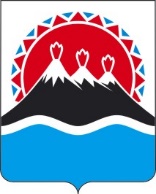 П О С Т А Н О В Л Е Н И ЕПРАВИТЕЛЬСТВАКАМЧАТСКОГО КРАЯПРАВИТЕЛЬСТВО ПОСТАНОВЛЯЕТ:1. Внести в постановление Правительства Камчатского края от 31.03.2023                      № 179-П «Об утверждении Положения о Министерстве труда и развития Кадрового потенциала Камчатского края» изменение, изложив часть 28 в следующей редакции:«28. Участвует в организации альтернативной гражданской службы на территории Камчатского края.».2. Настоящее постановление вступает в силу после дня его официального опубликования.[Дата регистрации] № [Номер документа]г. Петропавловск-КамчатскийО внесении изменения в  постановление Правительства Камчатского края  от 31.03.2023 № 179-П «Об утверждении Положения о Министерстве труда и развития Кадрового потенциала Камчатского края» Председатель Правительства Камчатского края[горизонтальный штамп подписи 1]Е.А. Чекин